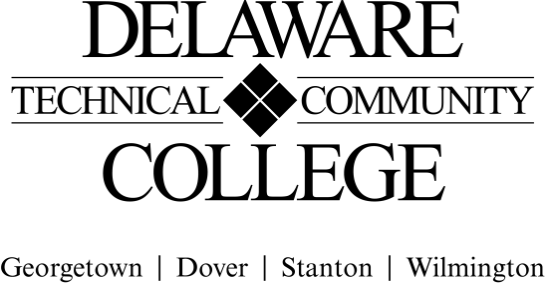 Course Evaluation Measures MenuCourse number:  PHY 206Course title:  General Physics IICampus location(s):  Dover, Georgetown, StantonEffective semester:  202051Core Course Performance Objectives Analyze electrostatic systems using forces, fields, and potential. (CCC 2, 6)Synthesize strategies for the investigation of direct current circuits. (CCC 2, 6)Analyze magnetostatic systems using magnetic forces and fields. (CCC 2, 6)Demonstrate an understanding of electromagnetic induction and alternating current circuits. (CCC 2, 6)Integrate the principles of traveling and standing waves with emphasis on sound waves. (CCC 2, 6)Analyze the properties of electromagnetic waves and applications in wave optics. (CCC 2,6)Synthesize the principles of geometrical optics and apply to optical instruments. (CCC 2, 6)Investigate physics principles using experimental techniques. (CCC 1, 2, 3, 6)Summative EvaluationsPlease note: All courses must have a minimum of four summative evaluation measures, and those measures should include a variety of evaluation methods (e.g., test, oral presentation, group project). Please list all summative evaluation measures.  In addition to these summative measures, a variety of formative exercises/quizzes/other assignments should be used to guide instruction and learning but do not need to be included on this template. For each measure, please include a scope of the assignment: for example, if requiring a research paper, include the range of required number of words and number and types of sources; for a test, include the types and number of questions; for a presentation, include the minimum and maximum time, and so on. FINAL COURSE GRADE(Calculated using the following weighted average)Submitted by (Collegewide Lead): ____ Jyotsna Sau____________________		Date _May 22, 2018_______ Approved by counterparts		 	 				Date ____________________Kathy Vezmar (email, 05/24/2018)John Kaminski (email, 05/24/2018Jeff Hall (email, 05/24/2018)Darlene Winnington (05/22/2018)Wayne Manrakhan (05/22/2018)John Hilton (email, 05/24/2018)Joe Pent (email 05/23/2018)Lary Trincia (Kaminski’s email, 05/24/2018) Reviewed by Curriculum Committee 	 				Date ___________________Evaluation Measures: Include each agreed upon measure and scope of that measure (see above).Which CCPO(s) does this evaluation measure? Unit Test: 4 – 5 multi-part word problems. Calculations required, with written explanation of calculations or explanation of results as appropriate.   1Unit Test: 4 – 5 multi-part word problems. Calculations required, with written explanation of calculations or explanation of results as appropriate.   2Unit Test: 4 – 5 multi-part word problems. Calculations required, with written explanation of calculations or explanation of results as appropriate.   3Unit Test: 4 – 5 multi-part word problems. Calculations required, with written explanation of calculations or explanation of results as appropriate.   4Unit Test: 4 – 5 multi-part word problems. Calculations required, with written explanation of calculations or explanation of results as appropriate.   5Unit Test: 4 – 5 multi-part word problems. Calculations required, with written explanation of calculations or explanation of results as appropriate.   6Unit Test: 4 – 5 multi-part word problems. Calculations required, with written explanation of calculations or explanation of results as appropriate.   7Final Exam: 8 – 10 multi-part word problems. Calculations required, with written explanation of calculations or explanation of results as appropriate.   1, 2, 3, 4, 5, 6, 7Labs: completion of assigned in-class lab activities followed by preparation of a lab report, lab journal, or completion of lab packet.8Evaluation MeasurePercentage of final grade3 – 4 Unit Tests* (summative) (equally weighted)50%Final Exam** (summative)15%Labs (summative) (equally weighted)20%Other – Homework, Quiz, Projects (formative)15%TOTAL100%